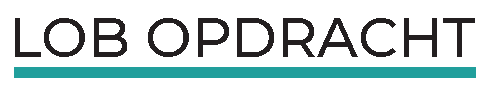 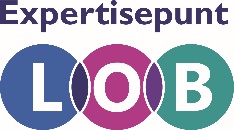 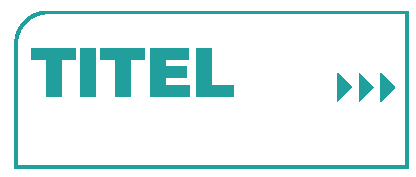 Opleidingen onderzoeken: wat zijn de kansen op de arbeidsmarkt voor jouw top 3 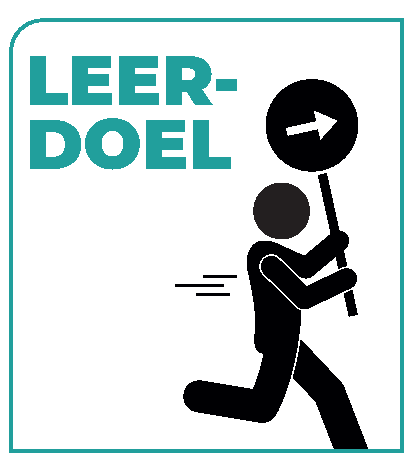 •   Je ontdekt welke opleidingen goede kansen bieden voor de toekomst•   Je onderzoekt hoe dit is voor opleidingen die jij zelf interessant vindt•   Je ontdekt of jouw studiekeuze verandert als je weet wat de kansen op de arbeidsmarkt zijn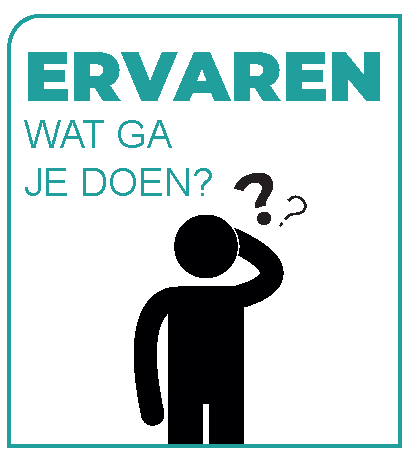 Het eerste deel van deze opdracht doe je alleen. Je hebt een device nodig om naar internet te gaan.Stap 1: maak een top 3 van opleidingen die jouw interessant lijken. Waarom kies je voor deze opleidingen? Noteer hieronder je antwoord:…………………………………………………………………………………………..…………………………………………………………………………………………..……………………………………………………………………………………………Stap 2: Ga met je buurman of buurvrouw in gesprek en leg aan elkaar uit welke top 3 je hebt gemaakt en waaromStap 3: Ga je nu verdiepen in de kansen op de arbeidsmarkt van deze opleidingen:arbeidsmarktpositie-hboers-vergelijken arbeidsmarktpositie-academici-vergelijken Zoek de 3 opleidingen op en beantwoord over iedere opleiding de onderstaande vragen.NB: staat jouw opleiding niet in de lijst? Kies dan een vergelijkbare opleiding.Opleiding 1:Hoelang duurt het voordat je een baan vindt?……………………………………………………………………………………………………..……………………………………………………………………………………………………..Hoeveel procent van de mensen heeft na 1 jaar een vaste baan?………………………………………………………………………………………………………Wat is het jaarinkomen na 1 jaar?……………………………………………………………………………………………………Opleiding 2:Hoelang duurt het voordat je een baan vindt?……………………………………………………………………………………………………..Hoeveel procent van de mensen heeft na 1 jaar een vaste baan?………………………………………………………………………………………………………Wat is het jaarinkomen na 1 jaar?………………………………………………………………………………………………………Opleiding 3:Hoelang duurt het voordat je een baan vindt?……………………………………………………………………………………………………..Hoeveel procent van de mensen heeft na 1 jaar een vaste baan?………………………………………………………………………………………………………Wat is het jaarinkomen na 1 jaar?………………………………………………………………………………………………………Stap 4:Ga met je buurman of buurvrouw in gesprek over de volgende onderwerpen:Vertel wat je ontdekt hebt over de opleidingen in jouw top 3Is het voor jou belangrijk dat je na een jaar een vast baan hebt? Waarom wel/ waarom niet?Wat is het startsalaris van de banen na jouw opleidingen? Vind je dat veel of weinig? Wat is voor jou belangrijker, salaris of plezier in je werk?Stap 5: Bereid in tweetallen een korte presentatie voor van max. 5 minuten. Dit doe je in PowerPoint. In de presentatie vertel welke opleidingen jullie onderzocht hebben. Wat jullie de meest verrassende uitkomst vonden. 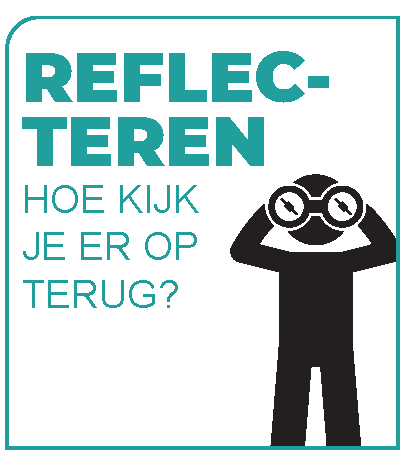 Nadat je je presentatie hebt gegeven kijk je terug op deze opdracht.•	Welk van de 3 opleidingen heeft de meest gunstige arbeidsmarktpositie?•	Is dit voor jou belangrijk om te weten? Waarom wel/ niet?•	Zorgt deze informatie ervoor dat je voor andere opleidingen zou kiezen? Waarom wel/ niet?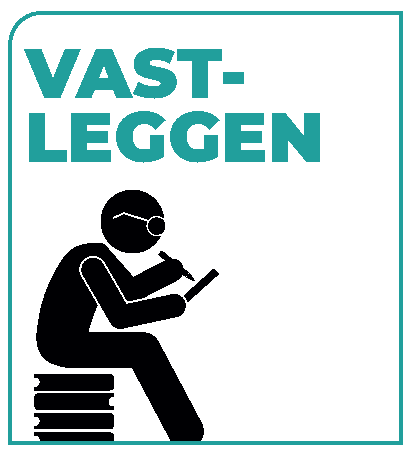 Noteer de antwoorden die je hebt gegeven onder reflecteren in je portfolio. Sla de presentatie de je hebt gegeven aan je groepje ook op in je portfolio.n.b. Niet alle havo/vwo leerlingen hebben een portfolio. Er kan nog iets bij als: de docent vertelt je hoe je de uitkomsten van deze opdracht moet vastleggen.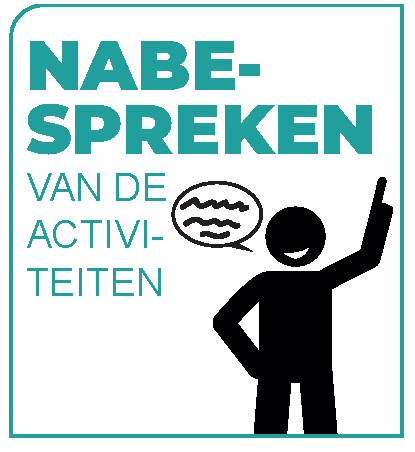 Je docent bespreekt deze opdracht na in de klas, zodat je nog extra gaat nadenken over opleidingen en de baankansen die daarbij horen. 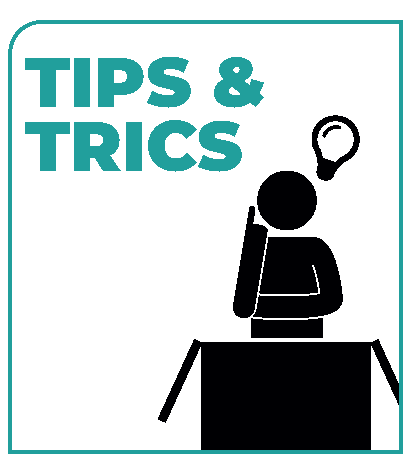 Wil je nog meer te weten komen over opleidingen?  Ga naar https://www.studiekeuze123.nl/  , type een opleiding in bij de zoekfunctie.  Je krijgt dan meer informatie over de opleiding en waar je deze kan volgen. Ook kan je verschillende opleidingen vergelijken.Je kunt je presentatie ook laten zien bij een gesprek met je mentor en je ouders. Zo komen zij  ook te weten welke opleidingen jou aanspreken en welke baankansen er zijn.De mentor kan je vragen om deze opdracht thuis te maken samen met een familielid.